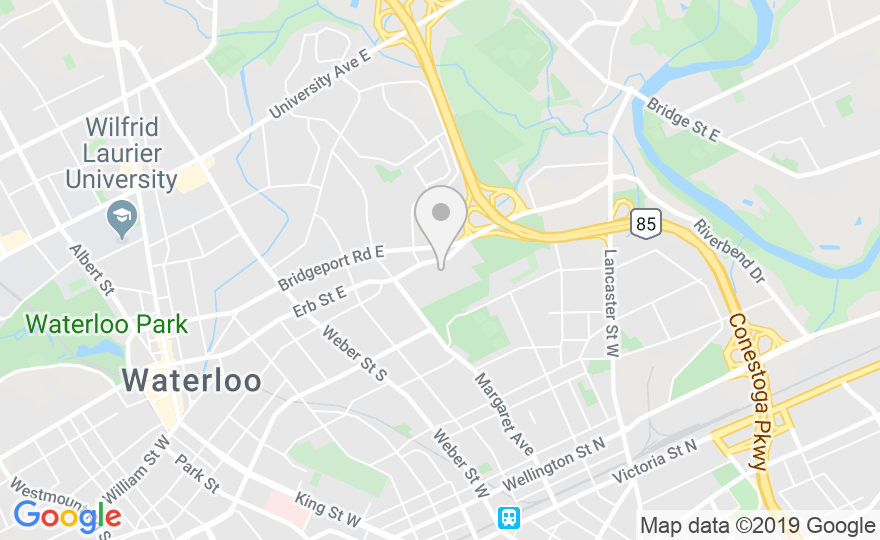 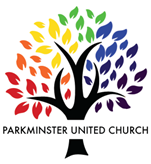 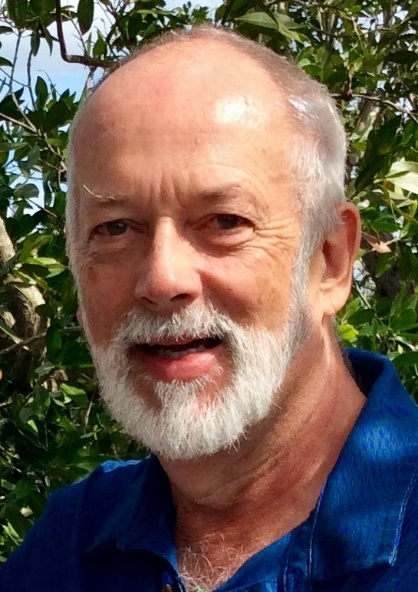 Parkminster United Church275 Erb Street East, Waterloowww.parkuc.ca, admin@parkuc.ca, 519-885-09352023 Speaker Series All Are Welcome – Bring Friends – Free Will Offering